CHƯƠNG TRÌNH ĐOÀN CHUYÊN GIA ĐÁNH GIÁ NGOÀI KHẢO SÁT SƠ BỘ TẠITRƯỜNG ĐH CÔNG NGHỆ THÔNG TIN & TRUYỀN THÔNG, ĐẠI HỌC THÁI NGUYÊNThời gian: Thứ Năm, ngày 13 tháng 10 năm 2016Địa điểm: Trường Đại học Công nghệ thông tin và truyền thông, Đại học Thái NguyênHIỆP HỘI CÁC TRƯỜNGĐẠI HỌC, CAO ĐẲNG VIỆT NAMTRUNG TÂM KIỂM ĐỊNHCHẤT LƯỢNG GIÁO DỤCĐẠI HỌC THÁI NGUYÊNTRƯỜNG ĐẠI HỌC CÔNG NGHỆ THÔNG TIN VÀ TRUYỀN THÔNG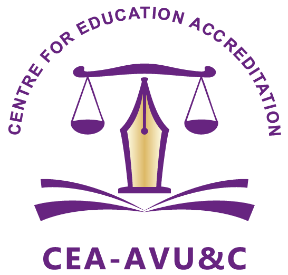 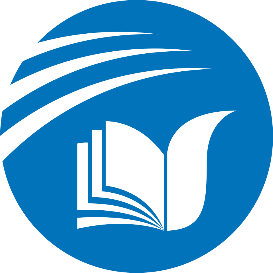 Thời gianNội dungNgười thực hiện8h30 - 8h40Trung tâm KĐCLGD giới thiệu mục tiêu, nội dung đợt khảo sát và thành phần Đoàn.Giám đốcTrung tâm KĐCLGD8h40 - 8h50Lãnh đạo Trường giới thiệu Ban Giám hiệu, Hội đồng Tự đánh giá, đại diện các đơn vị và tổ chức đoàn thể của TrườngHiệu trưởng8h50 - 9h30Báo cáo về kết quả nghiên cứu hồ sơ tự đánh giá, thông báo kế hoạch khảo sát chính thức và những yêu cầu Nhà trường cần chuẩn bị cho đợt khảo sát chính thức Trưởng đoàn ĐGN9h30 - 10h30Thảo luận thống nhất những vấn đề Nhà trường cần chuẩn bị: - Tài liệu, minh chứng cần bổ sung; - Số lượng, thành phần các đối tượng PV; - Đối tượng cần quan sát, kiểm tra;- Công tác hậu cần cho Đoàn.Đoàn ĐGN và Trường ĐHCNTT&TT10h30 - 11h45- Thăm một số địa điểm chuẩn bị cho đợt khảo sát chính thức (phòng làm việc, phòng PV …)- Kiểm tra sơ bộ các hộp minh chứngĐoàn ĐGN11h45 - 12h00Ký Biên bản khảo sát sơ bộGiám đốc TT KĐCLGD, Trưởng Đoàn ĐGN và Hiệu Trưởng Trường ĐHCNTT&TT